Draw and write what you recall from the story, On the way to Nana’s.Cut out and order these parts from the story, On the way to Nana’s.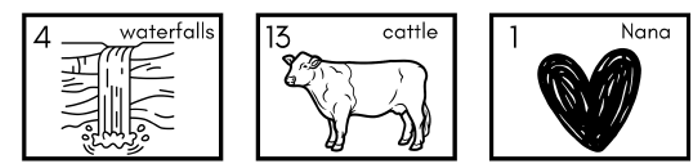 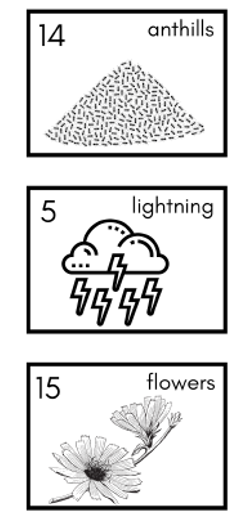 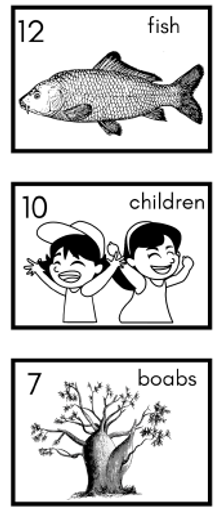 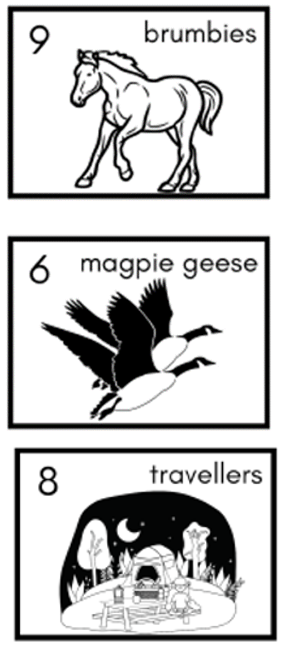 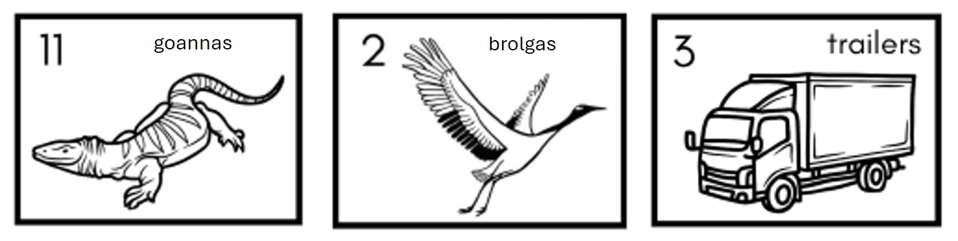 Cut out and order these parts of the story. 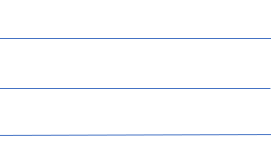 Twelve fat fish and the long road ahead of meFourteen rugged anthills and the long road ahead of meEleven alert goannas and the long road ahead of meEight weary travellers and the long road ahead of meFive flashes of lightning and the long road ahead of meSix flying magpie geese and the long road ahead of meTwo dancing brolgas and the long road ahead of meOne excited Nana and the long road ahead of meThree dusty trailers and the long road ahead of meSeven bulging boabs and the long road ahead of meFour flowing waterfalls and the long road ahead of meFifteen colourful flowers and the long road ahead of meNine proud brumbies and the long road ahead of meTen happy children and the long road ahead of meThirteen grazing cattle and the long road ahead of me